Publicado en Alicante el 01/08/2016 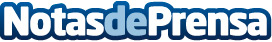 Malta, un destino cada vez más de moda entre los jóvenesMalta, un destino cada vez más de moda entre los jóvenes para aprender inglésDatos de contacto:Qué Hacer en MaltaNota de prensa publicada en: https://www.notasdeprensa.es/malta-un-destino-cada-vez-mas-de-moda-entre Categorias: Viaje Idiomas Educación Turismo http://www.notasdeprensa.es